TEHNISKĀ SPECIFIKĀCIJA Nr. TS 1607.010 v1Sprūdatslēga kombinētā, komplektsAttēlam ir informatīvs raksturs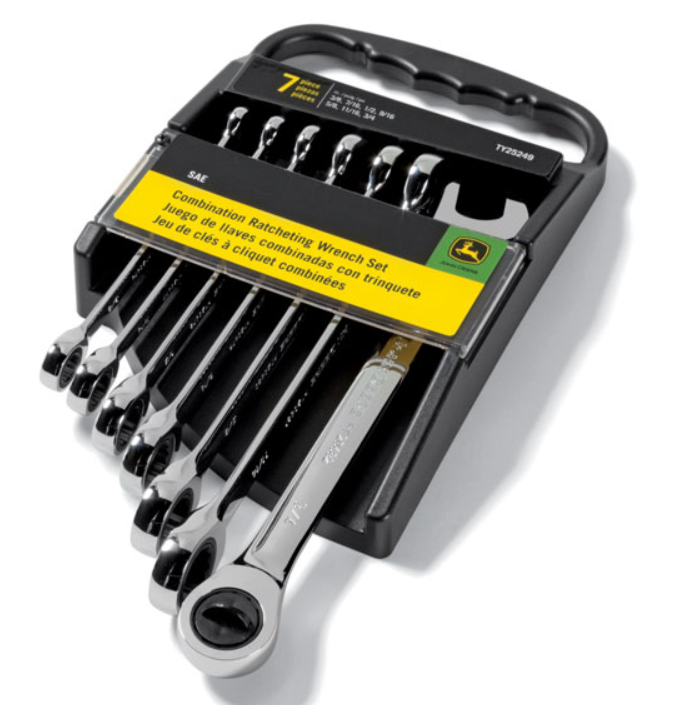 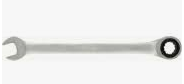 Nr.AprakstsMinimālā tehniskā prasībaPiedāvātās preces konkrētais tehniskais aprakstsAvotsPiezīmesVispārīgā informācijaVispārīgā informācijaVispārīgā informācijaRažotājs (nosaukums, atrašanās vieta).Norādīt informāciju1607.010 Sprūdatslēga kombinētā, komplekts Norādīt pilnu preces tipa apzīmējumuPreces marķēšanai pielietotais EAN kods, ja precei tāds ir piešķirtsNorādīt vērtībuNorādīt vai, izmantojot EAN kodu, ražotājs piedāvā iespēju saņemt digitālu tehnisko informāciju par preci (tips, ražotājs, tehniskie parametri, lietošanas instrukcija u.c.)Norādīt informācijuParauga piegādes laiks tehniskajai izvērtēšanai (pēc pieprasījuma), darba dienasNorādīt vērtībuStandartiStandartiStandartiAtbilstība standartam ISO 3318:2016 Assembly tools for screws and nuts Open-ended wrenches, box wrenches and combination wrenches Maximum widths of headsAtbilstDokumentācijaDokumentācijaDokumentācijaPielikumā, kā atsevišķs fails Iesniegts preces attēls, kurš atbilst sekojošām prasībām: ".jpg" vai “.jpeg” formātā;izšķiršanas spēja ne mazāka par 2Mpix;ir iespēja redzēt  visu produktu un izlasīt visus uzrakstus uz tā;attēls nav papildināts ar reklāmu.AtbilstTehniskā informācijaTehniskā informācijaTehniskā informācijaKorpuss izgatavots no hroma vanādija tēraudaAtbilstRadziņa tipa atslēga vienā galāAtbilstDivpadsmit stūru zvaigzne ar sprūdrata mehānismu otrā galāAtbilstKonstrukcijaKonstrukcijaKonstrukcijaRadziņa tipa atslēga minimālā komplektācija8, 9, 10, 12, 13, 14, 17, 19mmDivpadsmit stūru zvaigzne minimālā komplektācija8, 9, 10, 12, 13, 14, 17, 19mmVienvirziena sprūdrata mehānisms AtbilstAtslēgas darba gali nav novirzīti  AtbilstAtslēgas ievietotas  kopējā ietvarā ar individuālām fiksācijas ligzdāmAtbilstIndividuālas visu elementu fiksācijas vietasAtbilst